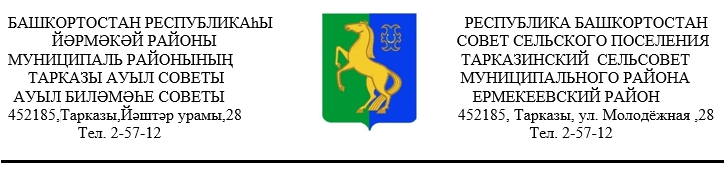         ҠАРАР                                                                                  РЕШЕНИЕ   «25 »  февраль  2021 й.                    № 14/5                      «25» февраля 2021 г.  О плане работы Совета сельского поселения Тарказинский сельсовет муниципального района Ермекеевский район Республики Башкортостан	Заслушав выступление главы сельского поселения Тарказинский сельсовет муниципального района Ермекеевский район Республики Башкортостан Совет сельского поселения Тарказинский сельсовет муниципального района Ермекеевский район Республики Башкортостан решил:	1.Утвердить план работы Совета сельского поселения Тарказинский сельсовет муниципального района Ермекеевский район Республики Башкортостан на 2021 год.	2.Совершенствовать практику проведения заседаний Совета сельского поселения Тарказинский сельсовет	, качественнее подготовить проекты решения, поднять уровень работы Совета сельского поселения и постоянных комиссии и их контроль.3.Депутатам Совета работать активнее, больше встречаться с населением, содействовать в решении их нужд и проблем.           4.  Настоящее решение обнародовать на информационном стенде и    официальном сайте администрации сельского поселения Тарказинский сельсовет.         5.Контроль за исполнением данного решения возлагаю на себя.Глава сельского поселенияТарказинский сельсовет                                              Г.Г.Музафарова                                                                                                       УТВЕРЖДЕН                                                                                                  на заседании  Совета сельского                                                                                                  поселения Бекетовский сельсовет                                                                                                  муниципального района                                                                                                   Ермекеевский район РБ                                                                                                   «25» февраля  2021 года № 14/5П  Л  А  Нработы  Совета  сельского  поселения  Тарказинский   сельсоветмуниципального  района  Ермекеевский  район Республики  Башкортостанна  2021  год№ п/п  Наименование мероприятияСроки исполненияКто  вноситОтвет-еза исполнениеПроведение  заседаний  Совета  сельского поселения по  следующим  вопросам:1 раз  в  2   месяца1.1.1. О деятельности Администрации сельского поселения Тарказинский сельсовет  муниципального района Ермекеевский район Республики Башкортостан в 2020 году.  январьГлава сельского поселения Глава  СП,руководители  учреждений2.  Информация о деятельностиСовета сельского поселения Тарказинский сельсовет муниципального районаЕрмекеевский район Республики Башкортостан в 2020 году.Глава сельского поселения Постоянные  комиссии Совета3. Об утверждении плана работы Совета муниципального района     Ермекеевский район Республики Башкортостан на 2021 год.Глава сельского поселенияУправ.делами4. О состоянии  преступности и профилактики правонарушений на территории  сельского поселения Тарказинский сельсовет муниципального района Ермекеевский район Республики Башкортостан в 2020 годуГлава сельского поселения Участковый полиции5.О плане мероприятий по реализации основных положений Послания Президента Российской Федерации Федеральному Собранию Российской Федерации в сельском поселении Тарказинский сельсовет муниципальном районе Ермекеевский район Республики Башкортостан в 2021 году.Глава сельского поселения Управ.делами 6.О плане мероприятий по реализации основных положений Послания Главы Республики Башкортостан Государственному Собранию – Курултаю Республики Башкортостан в сельском поселении Тарказинский сельсовет муниципальном районе Ермекеевский район Республики Башкортостан в 2021 году.Глава сельского поселения Управ.делами 1.2  март1. Об исполнении и уточнении бюджета сельского поселения Тарказинский сельсовет муниципального района Ермекеевский район за I квартал 2021 годаГлава сельского поселения Постоянная комиссия побюджету, налогам, и вопросам собственности2. О  состоянии безработицы, молодых специалистов  и  трудовой  занятости молодежи, безработных вт.ч.выпускников  учебных  заведений.Глава сельского поселенияГлава сельского поселения3.Об отчете о деятельности Ревизионной комиссии Совета сельского поселения Тарказинский сельсовет муниципального района Ермекеевский район Республики Башкортостан  в 2020 году.сельскогопоселенияРевизионная комиссия 4. Об исполнении бюджета сельского поселения  Тарказинский сельсоветмуниципального района Ермекеевский район РБ за 2020 годГлава сельского поселенияПостоянная комиссия5. Об организации работы по противодействию коррупции в сферах деятельности органов местного самоуправления на территории  сельского поселения Тарказинский сельсовет Глава сельского поселенияГлава сельского поселения1.3       Апрель1.Об участии сельского поселения в программе ППМИ в 2021 году. Глава сельского поселения Глава  СП, постоянная комиссии Совета 2.О работе по благоустройству и улучшению санитарного состояния населенных пунктов муниципального района Ермекеевский район Республики БашкортостанГлавасельскогопоселенияГлава сельского поселения, постоянная комиссия3.О роли фельдшерско-акушерских пунктов в профилактике распространения инфекционных заболеваний и обеспечении ежегодных профилактических осмотров населенияГлава сельского поселения Глава СП, постоянная комиссия 4. Об утверждении Положения об обеспечении условий для развития массовой Физической культуры и спорта на территории  сельского поселения Тарказинский сельсовет муниципального района Ермекеевский  район  РБГлава сельского поселения Глава СП,постоянная комиссия посоциально- культурным и гуманитарнымвопросам5. О создании  условий для обеспечения  жителей услугами  торговли и торговой деятельности на территории сельского поселения Тарказинский сельсовет  муниципального района Ермекеевский район  РБГлавасельскогопоселенияГлава СП,постоянная комиссия посоциально- культурным и гуманитарнымвопросам1.4ИЮНЬ1. О работе добровольной народной дружины и участии граждан в охране общественного порядкаГлавасельского       поселенияГлава  СП2. О дорожной деятельности, состоянии автомобильных дорог местного значения и обеспечении безопасности  дорожного движения на нихГлавасельского      поселенияГлава СП, постоянная комиссия 3.О мерах по формированию здорового образа жизни среди населения : профилактике алкоголизма, наркомании, табакокурения среди подростков и молодежи, ликвидации пьянства, самогоноварения, незаконной  торговли алкогольной продукции на территории сельского поселения Главасельского      поселенияГлава  сельского поселения 4. Об организации летнего отдыха, трудоустройства и оздоровления детей и подростков в сельском поселении в 2021 году.   Главасельского       поселенияГлава  СП,Постоянная  комиссия5.Об информациях депутатов Совета сельского поселения Тарказинский сельсовет муниципального района Ермекеевский район Республики Башкортостан  по избирательным округам  № 1, №2, № 3, № 4 и №5.Главасельского      поселенияДепутаты Совета сельского поселения 6. О деятельности  сельского поселения Тарказинский сельсовет  по развитию малого и среднего предпринимательства на территории сельского поселения .ГлавасельскогопоселенияГлава сельского поселения, депутаты7. О  развитии и поддержке личных подсобных хозяйств в сельском поселении  Тарказинский сельсовет муниципального района Ермекеевский район РБГлава сельского поселенияГлава сельского поселения, постоянная комиссия1.5АВГУСТ1. О деятельности постоянной комиссии Совета сельского поселения Тарказинский сельсовет муниципального района Ермекеевский район РБ по социально-гуманитарным вопросамГлавасельского        поселенияГлава  СП, постоянная комиссия 2.  Об исполнении и уточнении бюджета сельского поселения  Тарказинский сельсовет муниципального района Ермекеевский район за 2 квартал 2021 годаГлавасельскогопоселенияпостояннаякомиссия3.О  мерах  по воссозданию  истории  края, поддержке  национальных традиций  и  сохранению самобытной  культуры  народов, населяющих  сельское поселение Тарказинский сельсовет ГлавасельскогопоселенияГлава СП,Постоянная  комиссия4. Об исполнении в сельском поселении Тарказинский сельсовет  муниципального  района Ермекеевский район Республики Башкортостан законодательства об обращениях гражданГлавасельскогопоселенияГлавасельскогопоселения6. О взаимодействии органов местного самоуправления и участкового полиции на территории  сельского поселения Тарказинский сельсовет ГлавасельскогопоселенияПостояннаякомиссия 7. Об экологическом состоянии водных объектов и мерах по улучшению качественного водоснабжения, экологически безопасных условий жизни и хозяйственной деятельности населения,  защиты водных ресурсов от загрязнения и истощения на территории сельского поселения ГлавасельскогопоселенияПостоянная комиссия1.6ОКТЯБРЬ1.О  состоянии и  повышении эффек-тивности  работы  Совета сельскогопоселения Тарказинский   сельсоветмуниципального  района Ермекеевский  район РБ по  контролюза  исполнением собственных решенийГлавасельского     поселенияГлавасельского     поселения2. О состоянии и мерах по улучшению медицинского обслуживания населения на территории сельского поселения Тарказинский сельсовет муниципального района Ермекеевский район РБГлава сельского поселенияГлава сельского поселения постоянная комиссия 3. О  состоянии исполнения трудового законодательства в части деятельности работодателей по охране здоровья, профилактике заболеваний и травматизма работников в сельском поселении Тарказинский   сельсоветГлавасельскогопоселенияПостоянная комиссия4.О  деятельности  депутатов Совета сельского поселения Тарказинский сельсовет муниципального районаЕрмекеевский  район РБ по  избирательным  округам № 6,№7,№8,№ 9, №10.Главасельского        поселенияГлавасельского      поселения5. О деятельности постоянной комиссии Совета сельского поселения Тарказинский сельсовет муниципального района Ермекеевский район РБ по социально-гуманитарным вопросамГлавасельскогопоселенияПостоянная комиссия6. О работе  с молодежью и молодыми семьями  на территории поселения Тарказинский сельсоветГлавасельскогопоселенияПостоянная комиссия7. О  деятельности  постояннойкомиссии  по развитию предпринимательства, земельным  вопросам, благоустройству, и экологииГлавасельскогопоселенияПостоянная комиссия1.7НОЯБРЬО проекте бюджета сельского поселения Тарказинский сельсовет муниципального района Ермекеевский район Республики Башкортостан на 2022 год и на плановый период 2023и 2024 годовГлавасельского      поселенияГлава  СП,Постоянная  комиссия2. О состоянии  разработки и принятии необходимых  нормативно правовых актов по вопросам  местного значения сельского поселенияГлава сельского поселенияГлава сельского поселения, депутаты3.О деятельности общественныхформирований при  администрации сельского поселения   Тарказинский   сельсовет  муниципального  района  Ермекеевский район  Республики Башкортостан. Отчет  социально- профилактического центра   №  4  о  проделанной  работеГлавасельского      поселенияГлава СП,Председатели  общественныхформирований4.О ходе  уплаты  налогов на  имущество, за  землю  с  физических  лицГлавасельского     поселенияСпециалист 5. О  состоянии исполнения трудового законодательства в части деятельности работодателей по охране здоровья, профилактике заболеваний и травматизма работников в сельском поселении  Тарказинский сельсоветГлавасельскогопоселенияПостоянная комиссия6. О деятельности добровольной пожарного общество  на территории сельского поселения (в соответствии с Федеральным законом от 6 мая 2011 года N 100-ФЗ "О добровольной пожарной охране" и Законом Республики Башкортостан от 31.10.2011 N 456-з "О добровольной пожарной охране в Республике Башкортостан") ГлавасельскогопоселенияГлава сельского поселения 7. Об  итогах реализации программ сельского поселения Тарказинский сельсовет за период 2018- 2021 годыГлавасельскогопоселенияГлава сельского поселения  1.8                                       ДЕКАБРЬ1.О предварительных итогах социально-экономического развития сельского поселения за истекший период 2021 годаГлавасельского      поселенияГлава СП,Постоянная  комиссия 2. О прогнозе социально-экономического развития сельского поселения Тарказинский сельсовет муниципального района Ермекеевский район РБ на 2022 годГлавасельского      поселенияГлавасельского     поселения3.Об исполнении Плана мероприятий по обеспечению реализации основных Положений Послания Главы Республики Башкортостан Государственному Собранию – Курултаю Республики Башкортостан в сельском поселении 2021 году.Главасельского      поселенияУправляющий делами4.Об участии сельского поселения  в реализации Программы поддержки местных инициатив (ППМИ) в   Республике Башкортостан и возможном участии в 2022 году. 4. Об утверждении бюджета сельского поселения Тарказинский сельсовет муниципального района Ермекеевский район РБ на 2022 год и на плановый период 2023 и 2024 годовГлавасельского     поселенияПостоянная  комиссия  побюджетуКООРДИНАЦИЯ  ДЕЯТЕЛЬНОСТИ ПОСТОЯННЫХ  КОМИССИЙКООРДИНАЦИЯ  ДЕЯТЕЛЬНОСТИ ПОСТОЯННЫХ  КОМИССИЙКООРДИНАЦИЯ  ДЕЯТЕЛЬНОСТИ ПОСТОЯННЫХ  КОМИССИЙКООРДИНАЦИЯ  ДЕЯТЕЛЬНОСТИ ПОСТОЯННЫХ  КОМИССИЙКООРДИНАЦИЯ  ДЕЯТЕЛЬНОСТИ ПОСТОЯННЫХ  КОМИССИЙ2.1Подготовка заключений комиссий по проектам решений Совета, докладов и содокладов комиссий.    Подготовка заключений комиссий по проектам решений Совета, докладов и содокладов комиссий.     в соответ. с планом работыПредседатели постоянных комиссий2.2Заслушивание отчетов членов постоянных комиссий  на заседаниях СоветаЗаслушивание отчетов членов постоянных комиссий  на заседаниях Советав соответ. с планом работыПредседатели постоянных комиссий Совета2.3Проведение рейдов, проверок по изучению состояния дел на местах Проведение рейдов, проверок по изучению состояния дел на местах ПостоянноПредседатели постоянных  комиссий Совета2.4Контроль  за  выполнением  решений Совета, замечаний, предложений  избирателей, депутатов, высказанных  на  заседаниях собраниях, сходах граждан.   Контроль  за  выполнением  решений Совета, замечаний, предложений  избирателей, депутатов, высказанных  на  заседаниях собраниях, сходах граждан.   системати-     ческиПредседателипостоянных  комиссий СоветаIII.  ВОПРОСЫ, ВЫНОСИМЫЕ НА ПУБЛИЧНЫЕ СЛУШАНИЯ III.  ВОПРОСЫ, ВЫНОСИМЫЕ НА ПУБЛИЧНЫЕ СЛУШАНИЯ III.  ВОПРОСЫ, ВЫНОСИМЫЕ НА ПУБЛИЧНЫЕ СЛУШАНИЯ III.  ВОПРОСЫ, ВЫНОСИМЫЕ НА ПУБЛИЧНЫЕ СЛУШАНИЯ III.  ВОПРОСЫ, ВЫНОСИМЫЕ НА ПУБЛИЧНЫЕ СЛУШАНИЯ 3.13.1 О бюджете сельского поселения Тарказинский сельсовет муниципального района Ермекеевский район Республики Башкортостан на 2022 годноябрьПредседателькомиссии по подготовке публичных слушаний3.23.2Об исполнении  бюджета сельского поселения Тарказинский сельсовет муниципального района  Ермекеевский район Республики Башкортостан за 2021 год.  МартПредседатель комиссии по подготовке публичных слушанийIV. РАБОТА ДЕПУТАТОВ В ОКРУГАХIV. РАБОТА ДЕПУТАТОВ В ОКРУГАХIV. РАБОТА ДЕПУТАТОВ В ОКРУГАХIV. РАБОТА ДЕПУТАТОВ В ОКРУГАХIV. РАБОТА ДЕПУТАТОВ В ОКРУГАХ 4.1. 4.1.Отчеты  депутатов  перед  избирателями 2 раза  в годДепутаты  всех  уровней, постоянные комиссии4.2.4.2.Организация  и  проведение  приема  граждан по графикуДепутатывсех  уровней4.3.4.3.Заслушивание  сообщений  депутатов о  выполнении  депутатских  обязанностей на заседаниях Советапостоянно Глава сельскогопоселения 4.4.4.4.Организация помощи  в проведении  приема, встреч и отчетов депутатов перед избирателями и гражданами в трудовых  коллективах, по месту жительства  о выполнении  депутатских  полномочий  постоянноГлавасельского         поселения4.5.4.5.Темы для проведения учебы депутатов Совета:1.Местное самоуправление как форма народовластия.2.Вопросы местного значения муниципального района, сельского поселения.3.Основные формы участия населения в осуществлении местного самоуправления4. Экономическая основа местного самоуправления5. Понятие и виды полномочий органов местного самоуправления6. Полномочия органов местного самоуправления в правотворческой сфере.7. О  Регламенте Совета сельского поселения Тарказинский сельсовет муниципального района Ермекеевский район РБ.8.Полномочия органов местного самоуправления.9.О формах  работы депутатов Совета с избирателями в избирательных округах.Главасельского         поселенияV. КОНТРОЛЬ И ПРОВЕРКА  ИСПОЛНЕНИЯV. КОНТРОЛЬ И ПРОВЕРКА  ИСПОЛНЕНИЯV. КОНТРОЛЬ И ПРОВЕРКА  ИСПОЛНЕНИЯV. КОНТРОЛЬ И ПРОВЕРКА  ИСПОЛНЕНИЯV. КОНТРОЛЬ И ПРОВЕРКА  ИСПОЛНЕНИЯ5.1.5.1.Контроль  и проверка  исполнения  решений  вышестоящих  органов и собственных  решений Совета  и принятых  программ  постояннопредседатели постоянных комиссий Совета,управ.делами 5.2.5.2.Контроль выполнения  депутатских запросов, критических  замечаний, предложений, высказанных  на  заседаниях Совета, на  встречах  депутатов  с избирателями.     системати-    ческипредседатели постоянных комиссий Совета5.3.5.3.Рассмотрение писем, заявлений и обращений  граждан в  Совет сельского поселенияпостоянноГлава сельского поселения 